附件、林明弘「24/7」計畫 媒體用圖圖說對照表圖說影像林明弘「24/7」計畫主視覺，臺北市立美術館提供。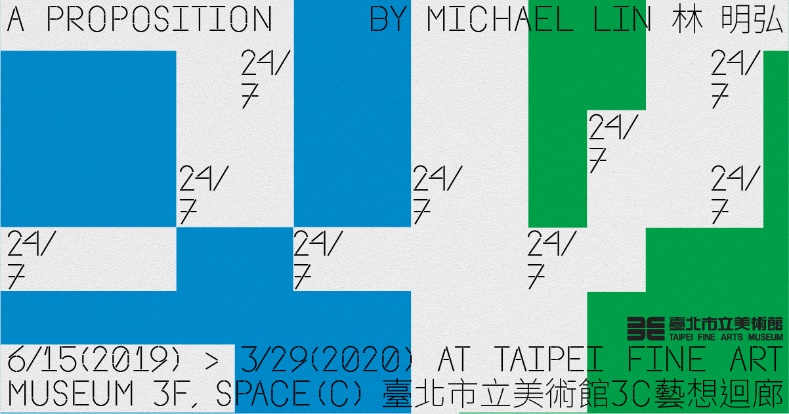 林明弘「24/7」計畫主題光牆，臺北市立美術館提供。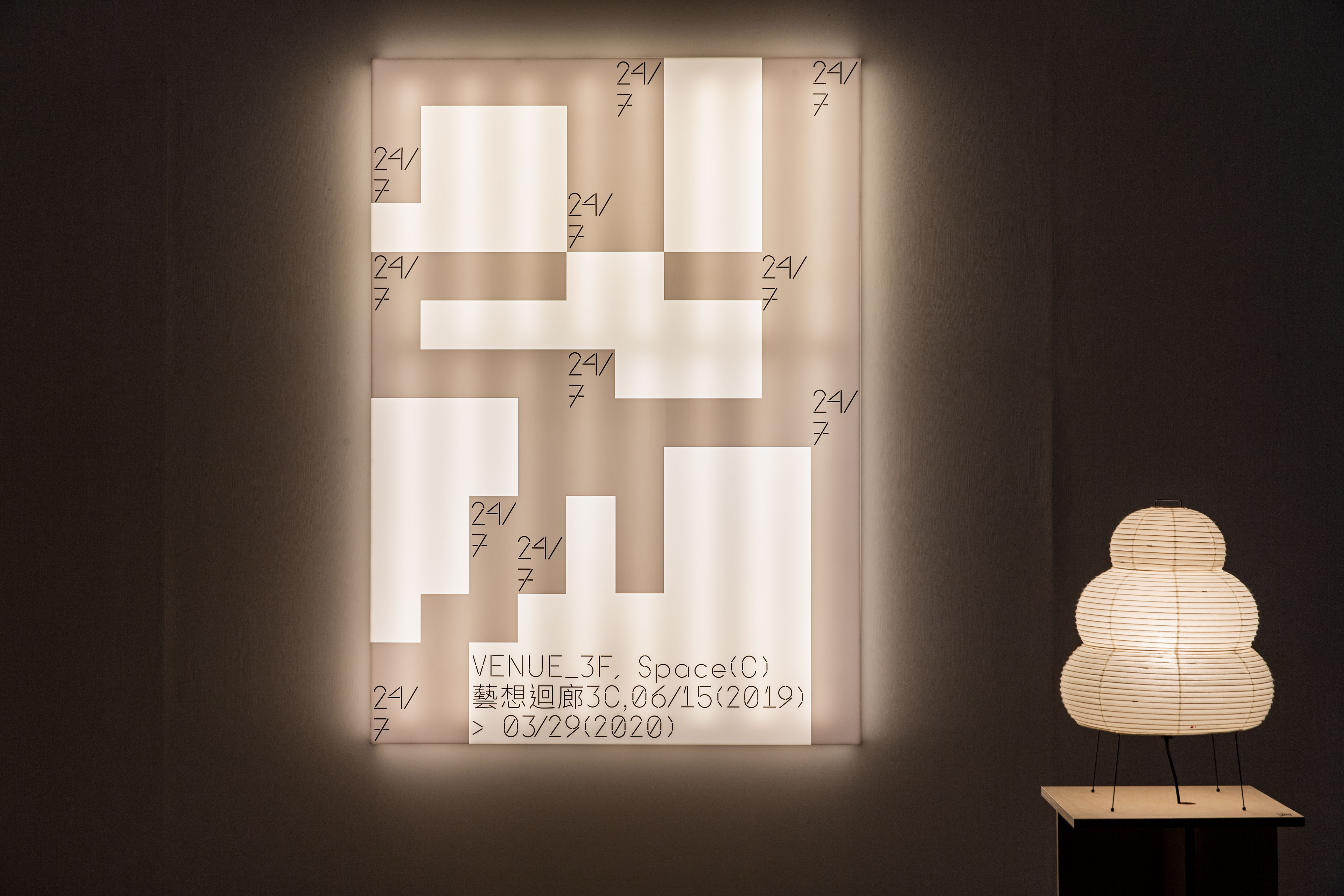 林明弘「24/7」計畫空間局部，臺北市立美術館提供。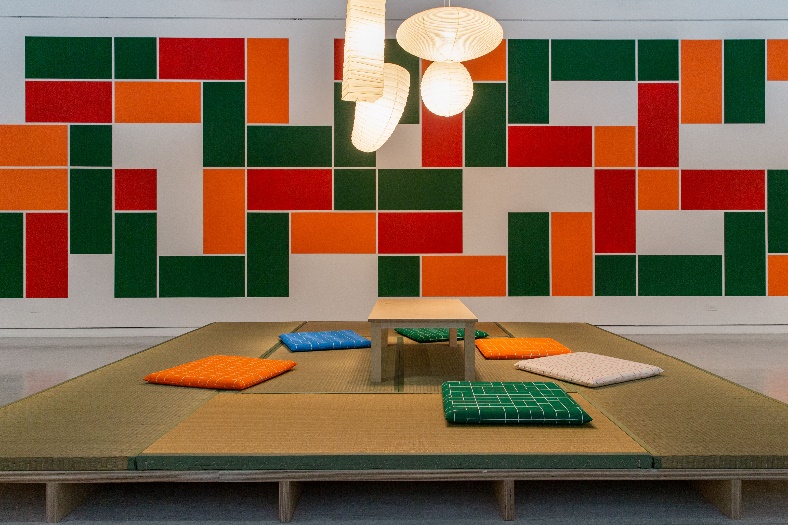 林明弘「24/7」計畫空間局部，臺北市立美術館提供。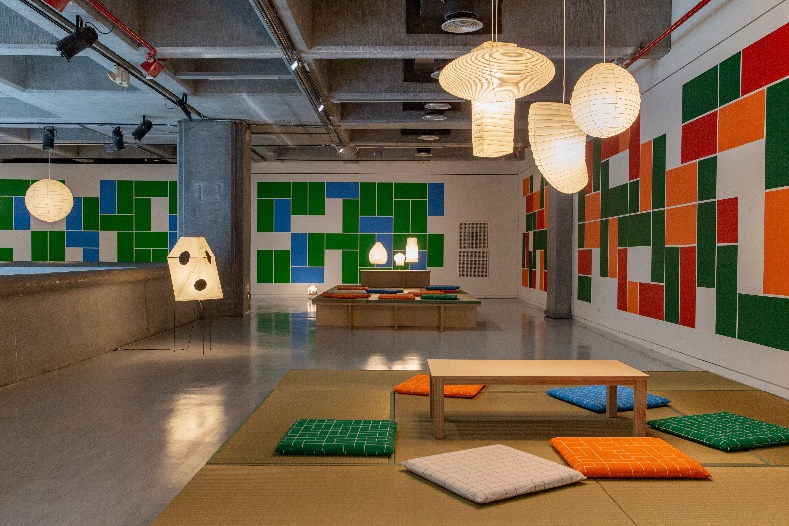 林明弘「24/7」計畫空間局部，臺北市立美術館提供。 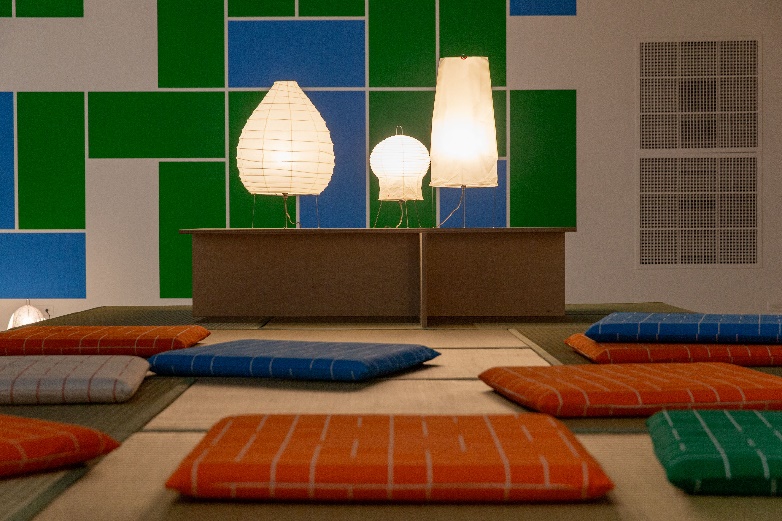 林明弘「24/7」計畫空間局部，臺北市立美術館提供。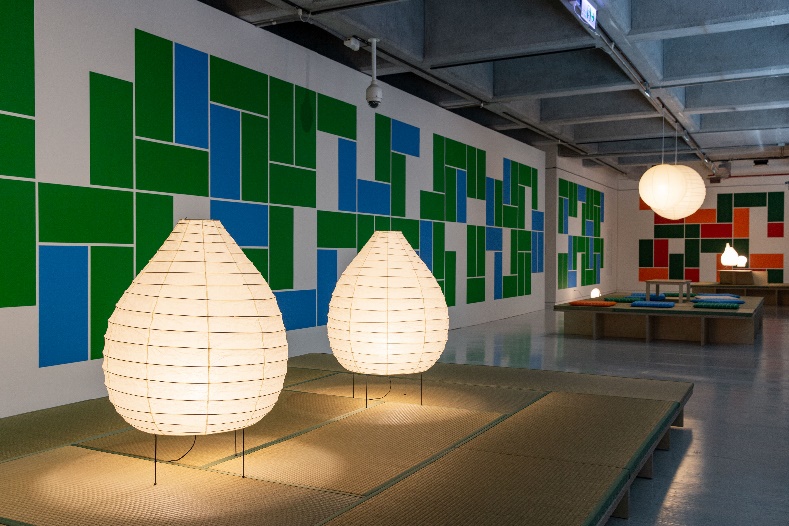 林明弘「24/7」計畫空間局部，臺北市立美術館提供。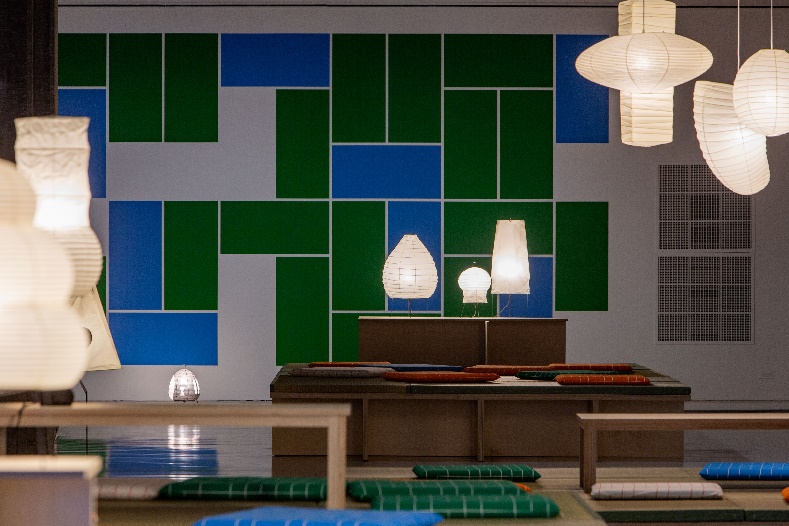 林明弘「24/7」計畫空間局部，臺北市立美術館提供。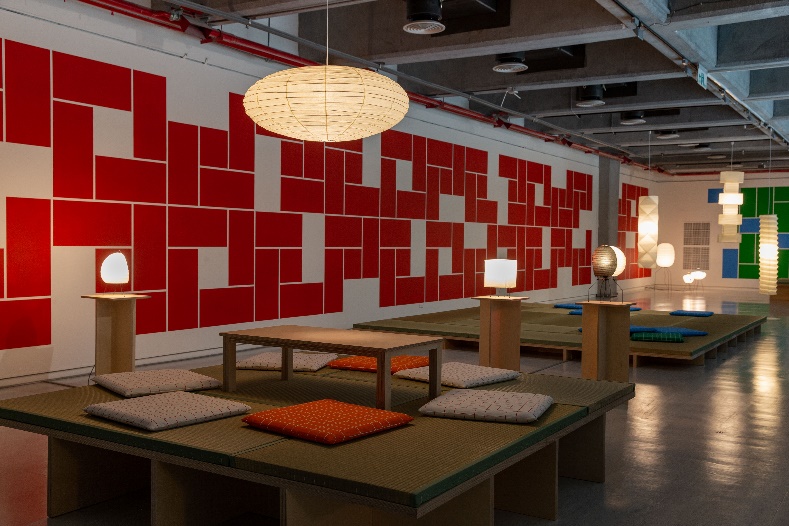 林明弘「24/7」計畫空間局部，臺北市立美術館提供。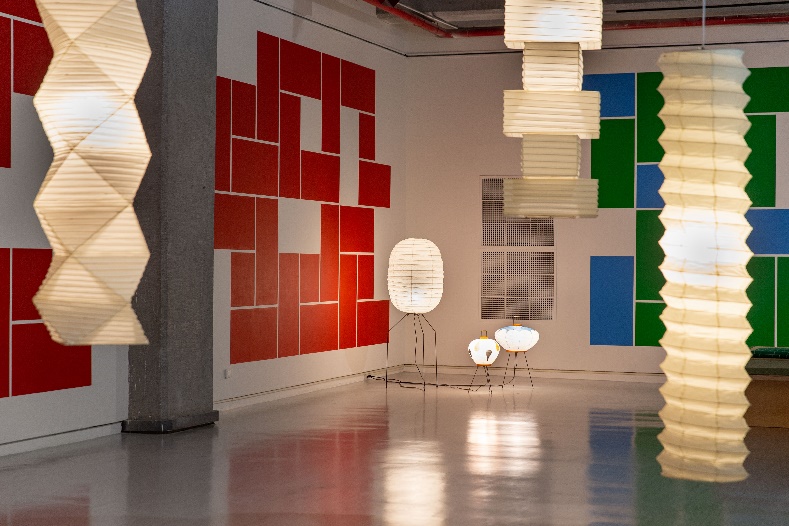 